UDVIKLING AF VERDENSMÅL I UNDERVISNINGENPÅ TVÆRS AF SKOLER OG UDDANNELSESRETNINGForløbsbeskrivelseUnderviserJørn RasmussenSkoleTechcollege AalborgHoldH1 El 010123FagElteori Grøn omstilling / VerdensmålFørste undervisningsdag (dato, måned, år)xxxxxxSidste undervisningsdag (dato, måned, år)Dagen efterForløbets varighed i timer (ikke lektioner)10 lektionerKort beskrivelse af udfordringer i fagfeltHvilke(t) verdensmåls udfordringer er der indenfor faget Uddanne elektriker til grøn omstilling o Power X anlæg. Innovation i uddannelsenAfskaffe klimaskadelige energiformer. Uddanne elektrikere til at arbejde med / på nye klimavenlige anlæg. Kort beskrivelse af undervisning og caseHvilke(t) verdensmål arbejdes der med og hvordan?Hvilke læringsværktøjer benyttes?ReferererV M 4 og VM 7Bæredygtig energi Kvalitetsuddannelse.Gruppearbejde Pitsche nye ideer udvikle / udtænke nyskabe ideer. Innovative læringsformer. LæringsmålHvilken viden/færdighed opnår eleverne?Eleverne lærer at innovative processer.At tænke ud af Boxen. At kunne begå sig på store arbejdspladser. Hvilken præsentation/produkt arbejdes der hen imod?Hvilken præsentation/produkt arbejdes der hen imod?Hvordan (hvis muligt) kan opgaven løses i fællesskab med andre klasser/skoler?Hvordan skal det præsenteres?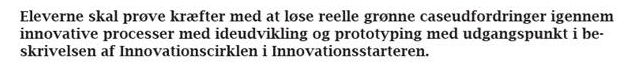 Ja kommer ind i alle H1 klasserne og kan videreføres i andre klasser. Forløbsbeskrivelsen skal afprøves i uge 20Efter gennemført forløbHvilke erfaringer er der gjort?Hvad skal deles med dine kolleger/på hjemmesiden?Power to Xrbejdspladsen har gjort stor indtryk.